BE EXCITED SEAN! YOU USED TO PRAY IN THE BACK OF THE SCHOOL THAT GOD WOULD SHUT IT DOWN AND NOW YOU ARE HERE. SMILE DUDE SMILEHAPPY BIRTHDAY TRAILSIDE!We have a big day today! I love you Trailside. I do. And I believe God has so much more for us, but that begins with you! I believe God has more for you than you’ve ever thought possible.“We do not want a church that will move with the world. We want a church that will move the world."G.K. ChestertonSince we planted: Launched in a Crossfit Gym (PICTURE DUSTY) Cold. Launch. Ice. Cold rain. Ice. New building.Moved to a school: Out of the way, not at all what I wanted or thought we should beThis past April 1st, on EASTER SUNDAY, after weeks of tireless work, we launched here.Since then: 14 BAPTISMS and 4 more on the way$10,000+ in Free Babysitting (PNO IS THIS WEEKEND)Launched a viable and growing Student MinistryHired 5 staff (THANK YOU RAYANNE AND RILEY)Launched multiple community groupsToday we will ORDAIN 3 people into the Gospel Ministry who will work for Jesus here at TrailsideThinking: As a 2 year old church, what should be capable of?I did some research:  Some pretty cool stuff: kick a ball, walk up and down stairsSome stuff that causes destructive chaos and parents to go “what the heck was that”: Scribble at will, dump an entire container over and pour it out on everything so that you can step on them in the middle of the night multiple times..ONE stuck out to me: Run. They can run. I thought to myself this is EXACTLY WHAT A CHURCH DOES: We’ve been able to look like a firm church, kind of waddled up and around steps, definitely dumped out some blocks everywhere, but here is what we are ready to do now, church:RUN. WE ARE READY TO RUN. I believe that we are finally at the place where we are ready to RUN, not walk, not stumble through, but RUN to the place God wants us to be.Studying for Marriage Retreat: Ephesians 5: 25Jesus LOVES the Church -  He LOVES His bride, which is you and I. He writes us love letters in his word…This is where we see a great example of that: 1 Peter 2: 9-104 descriptions of the ChurchA chosen peopleGOD, in His grace and mercy has chosen to bring YOU in to the familyRomans 8: 31-34: 31 What then shall we say to these things?  If God is for us, who can be against us? 32 He who did not spare his own Son but gave him up for us all, how will he not also with him graciously give us all things? 33 Who shall bring any charge against God’s elect?  It is God who justifies. 34 Who is to condemn? Christ Jesus is the one who died—more than that, who was raised—who is at the right hand of God, who indeed is interceding for us. A royal priesthoodIf you follow Christ, you are called a priest, with access to God, to do His good work within you for the sake of others who may know HimA holy nation: Set apart from the world! A people belonging to GodGives purpose to His peopleTo declare His praises (1 Peter 1:12)To make much of His goodness: WE HAVE THE BEST NEWS.He called you out of darkness and into His lightMatthew 9: 16-17: question about fasting- old and new wine I don’t know about you, but I want what I do to matter past tomorrow or the day afterIf your actions from following Jesus are safe and palatable for all people, It may not be good enough.Gladiator: “What we do today echoes into eternity.” The biggest fight of their lives…staring death in the face…The reality is this: We give all that we can because HE IS SO FAITHFULThat is why we are going to party today.  BUT it cant stop there..Which is why I am calling on our church to walk with me through 21 days of prayer. Via the app, post on social media, I want you to be a part of this with us.We are ordaining 3 Godly men into the Gospel ministry this morning. I’d like to ask you to welcome Joshua Bradford, Marcus Jones, and Mikey Smith to the platform this morning as they take their ordination vows before to make a covenant with you, the body they are promising themselves to serve and before God, to whom they have been called to love, sacrifice, and give their whole hearts in service to:Having repented of sin and put your faith in Jesus Christ; having been baptized and having been made a member of this local church; having faithfully served for many years in many capacities; having prayed and studied and read and grown in the grace and knowledge of our Lord Jesus; and having aspired to this office of elder; and having been approved and affirmed to that office after careful examination by the elders and members of Trailside Church, do you now promise:to lead a life worthy of emulation (Hebrews 13:7);to joyfully watch over the souls of this flock as one who will give an account to God for each of them (Hebrews 13:17);to always preach with the day of God’s strict judgment for teachers in mind (James 3:1);to pray believingly for the sick (James 5:13);to shepherd God’s flock that has been allotted to you willingly, eagerly, seeking to model first what you ask of them (1 Peter 5:1);to serve the Lord with both joy and tears, to resist every temptation to shrink back from declaring the whole gospel whether in the privacy of someone’s home or the public square, to preach repentance and faith in Christ alone, to willingly accept suffering, should God place you in a position where obedience requires it, to value the calling and gospel of Jesus Christ above your own life, to guard the church as the blood-bought possession of Jesus Christ, and thus to care for her as his most valuable possession, to stay alert at your post, even willing to rebuke fellow elders who preach or teach any doctrine not found in God’s Word, to live as if, ‘It is more blessed to give than to receive” (Acts 20:17-35);to carefully weigh the words of the preached Word in this assembly (1 Corinthians 14:29);to willingly suffer for Jesus’ sake hardship, physical torture, betrayal, inconvenience, exposure, disappointment, persecution, sovereign weakenings, calamities, and the daily pressures of concern for the church (2 Corinthians 11-12);to value the Word of God over an argument won, to train yourself in godliness, to labor and strive with persistence in the work of your ministry more than any before you, giving God all the glory for any success, to address men’s lives as well as minds; calling others to follow your personal growth in godliness and sanctification, to keep close watch on your own life and your own doctrine (1 Timothy 4:6-16);to purse righteousness, godliness, faith, love, steadfastness, and gentleness, to never quit, give up, swerve from or slack off in your effort to fulfill your ministry, not even when you are middle-aged, tired, and suffering; to despise the allure of riches in this world and to live for the eternal wealth of Christ’s presence in heaven, to guard the sacred deposit entrusted to your care (1 Timothy 6);to teach the Truth of the gospel of Jesus Christ in such a way that old men, old women, young men, young women, and children will understand how to adorn the gospel of Jesus Christ with good works, to value Jesus above your wife, your children (should God grant them to you), your church, your ministry, your knowledge, your self, and anything else in this world, to speak to God’s people with gentle authority, to be zealous for good works (Titus 2);to not be ashamed of the gospel or the Savior, regardless of the audience, to flee youthful sins and run toward being a man of God who handles the Word of Truth accurately, to correct the ungodly with gentleness, not quarrelsomeness, to preach the Word of God; in season and out of season, reproving, rebuking, and exhorting with complete patience and teaching, to entrust your soul to the faithful Creator no matter the blessing, the trial or persecution (2 Timothy)?If, in the sight of God and these witnesses you do now set your heart to make this pledge, promising that when you fail you will seek both forgiveness and restoration as soon as is possible, then I call upon you in the presence of God and of Christ Jesus, who is to judge the living and the dead, and by his appearing and his kingdom to answer, “I do.”“I do.”And now, would all the members of Trailside Church please stand.Do you, the members of Trailside Church, commit:to obey this man, and to submit to him, remembering that he is keeping watch over your souls, as one who will have to give an account. Will you let him do this with joy and not with groaning, for that would be of no advantage to you (Hebrews 13:17);to encourage and identify God’s grace in his life, especially the grace of humility, remembering that “God opposes the proud, but gives grace to the humble” (James 4);to pray for him, that God may open to him a door for the Word, to declare the mystery of Christ that he may make it clear, as he ought to speak (Colossians 4:2);and to pray that he will finish his course and the ministry that he has received from the Lord Jesus, to testify to the gospel of the grace of God (Acts 20)?If so, answer “We do.”“We do”Brother, because we believe the Holy Spirit has gifted you to this ministry and made you a gift to this church and trust that we have not acted in haste, but in prayerful dependence on Christ, therefore, it is our joy as the elders of this church to lay hands on you and call upon God himself to seal to you this ministry for your life and his glory.(At this point the man kneels and the current elders lay hands on him and pray for him.)It is now that our new Pastors will serve the celebration of The Lords Supper. NOW WE WILL CELEBRATE THIS TRUTH AS WE TAKE THE LORD’ SUPPER TOGETHER:Explain the Ordinance. the Lord’s Supper is the commemoration and proclamation of His death until He comes again.24 and when he had given thanks, he broke it, and said, “This is my body, which is for6 you. Do this in remembrance of me.”7 25 In the same way also he took the cup, after supper, saying, “This cup is the new covenant in my blood. Do this, as often as you drink it, in remembrance of me.” 1 cor 11:24-25This is a corporate exercise of remembrance for us as a church body, but also equally as important is the personal exercise of self examination, a repentance of our sin, and acknowledgement of the Hope we share in Jesus, as a rededication of our hearts and lives back to Him.Fence the Table.  Much like Jesus gave this sacrament to His Disciples,  The Lord’s Supper is for Followers of Jesus. It is HIS Church, not HIS denomination.Share the Gospel.When Jesus instituted the ordinance of the Lord’s Supper during the last Passover meal before His crucifixion, he did not merely proclaim the fact of his sacrificial death, but also proclaimed the benefits of it for His people. As Matthew records,“And he took a cup, and when he had given thanks he gave it to them, saying, ‘Drink of it, all of you, for this is the blood of the covenant, which is poured out for many for the forgiveness of sins’” (Matthew 26:27-28 ESV).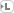 And Mark, “And he took a cup, and when he had given thanks he gave it to them, and they all drank of it. And he said to them, ‘This is my blood of the covenant, which is poured out for many’” (Mark 14:23-24 ESV).And Luke, “And he took bread, and when he had given thanks, he broke it and gave it to them, saying, ‘This is my body, which is given for you. Do this in remembrance of me.’ And likewise the cup after they had eaten, saying, ‘This cup that is poured out for you is the new covenant in my blood’” (Luke 22:19-20 ESV).SIMPLY SHARE THE GOSPEL SEANConfess Sin and Give Thanks.This confession of sin is to remind us all that we will never be worthy of the salvation offered in Christ. Personal examination in the Lord’s Supper is not for the purpose of being or becoming worthy to eat and drink – it is about preparing the heart to proclaim the fact that the Lord Jesus is worthy of our praise, our faith, our passion and our confession, because he has died for our sins and purchased our redemption through his death. We don’t confess our sins to be worthy for Jesus; we confess our sins because He is worthy of us. Examination doesn’t make us worthy. Jesus does.Eat and Drink.EXPLAIN THE PROCESS: GF BREAD 